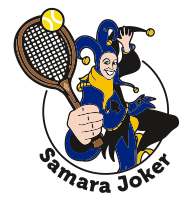 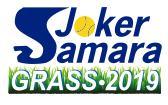 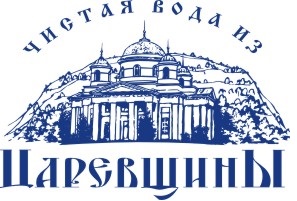 Положение о проведении теннисного турнира «SAMARA JOKER GRASS 2019»Организатор турнира- SAMARA JOKER TOURУчастники турнира- Теннисисты-любители, члены SAMARA JOKER TOURРегламент турнира- Предварительный этап: турнир в группах.  Состав групп формируется жеребьевкой, учитывающей текущий рейтинг SAMARA JOKER TOUR. Формат матчей – два сета до 4 выигранных геймов с розыгрышем решающего очка, с розыгрышем  решающего гейма по системе «тайбрейк» до 5 выигранных очков при счете 3:3 по геймам и с розыгрышем решающего сета по системе «тайбрейк» до 7 выигранных очков при счете 1:1 по сетам.- Плей-офф  с розыгрышем мест с 1 по 8. Формат матчей основного турнира – два сета до 6 выигранных геймов с розыгрышем решающего очка, с розыгрышем решающего сета по системе «супертайбрейк» до 10 выигранных очков при счете 1:1 по сетам. Розыгрыш мест с 5 по 8  - один сет до 6 выигранных геймов с розыгрышем решающего очка.- Утешительный плей-офф  турнир с выбыванием. Формат матчей – один сет до 6 выигранных геймов с розыгрышем решающего очка.- Финал и матч за 3 место проходят с судейством - Мячи турнира - Head ChampionshipМесто проведения- Теннисный комплекс «Теннисный корт на траве», ул.Сов Армии,291А- 3 корта, покрытие кортов – искусственная трава- На территории организована возможность питания (шашлык, плов, салаты, напитки) за счет участниковСроки проведения- 23.08 17:00 – 22:00, 24.08 09:00 – 20:00, 25.08 09:00 – 14:00- Сроки могут измениться в меньшую сторону в зависимости от кол-ва заявленных участников- Жеребьевка турнира 21 августа в 20-00 на территории комплекса «Теннисный корт на траве»- Открытие турнира 24 августа в 10-00. Общее фотографированиеРегистрация участников- Внесением регистрационного взноса 2500 руб.  директору турнира- Номер карты СБ для внесения взноса 4276 5400 3109 6021- Срок регистрации – до 20 августа 18-00- Для оформления пропуска на частную охраняемую территорию комплекса необходим г/н автоНаграждение - Призеры турнира награждаются медалями, дипломами  и призами- Игроки , занявшие 1-10 места, награждаются дипломами - После награждения по совместной договоренности -  банкет на территории комплекса за счет участниковПринимающая сторона: Потапенко Анатолий Альфредович , тел: 8927-208-36-49       Директор турнира: Ревякин Олег Васильевич, Президент SAMARA JOKER TOUR, e-mail : ORevyakin@mail.ru; тел: 8987-988-7311